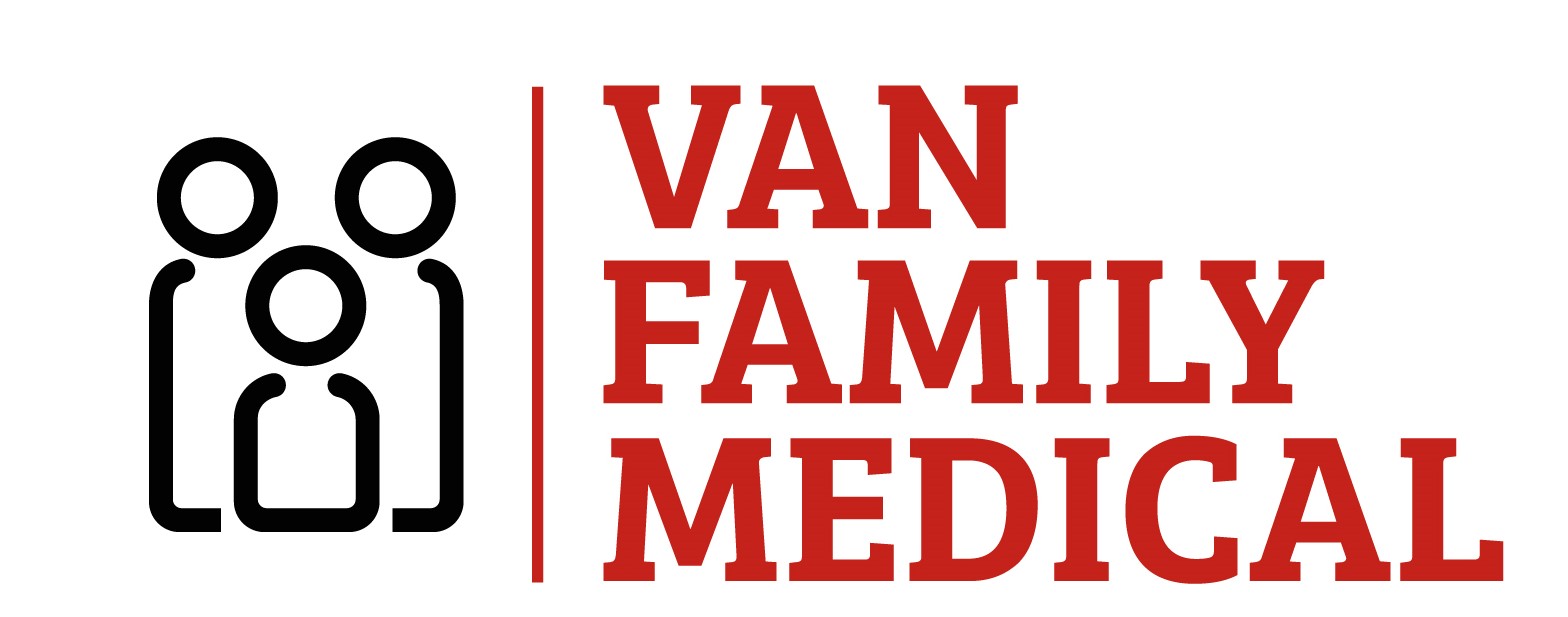 Connie Bentley, ANP-CLoretta Wilson, FNP-C488 W. Main Ste. 101Van, Texas 75790Clinic Phone: 903.963.6850vanfamilymedical.com                      PATIENT INFORMATIONName:__________________________	DOB:----Date: -----Allergies:_____________Social History:	Recreational Drug Use:	Current	Past	NeverSmoking: Currently		Past		Never		Packs/day:_______ Alcohol: Currently	Past	Never	Drinks/day: 	List ALL  MEDICATIONS  you  take,  including over  the  counter  (OTC)  medications  and vitamins. Include specific doses and when taken.  If you don't  know,  please call your  pharmacist  to confirm.Medications	OTC  and vitaminsWhat pharmacy do you use/prefer? _____________PERSONAL MEDICAL HISTORY: (please circle all that apply)Other  medical problems not listed  above:Surgical  History:  Please  list all prior surgeries  and approximate  dates performed.FAMILY  HISTORY:FATHER:	Living: Age 	Deceased: Age: 	Alcoholism COPD/Emphysema StrokeAnemiaBlood Clot/DVT ArthritisBlood Cancer Skin Cancer Heart Disease Asthma DepressionHigh  Blood PressureMigraines Colon Cancer Lymph Cancer Breast Cancer Kidney Disease Diabetes 1 or 2BipolarHigh Cholesterol Thyroid disorder Dementia Prostate Cancer Thyroid CancerOsteoporosis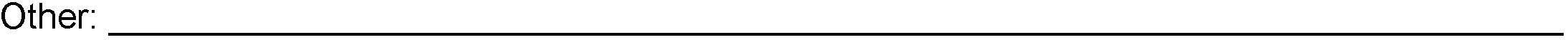 MOTHER:	Living: Age 		Deceased: Age: 	Alcoholism COPD/Emphysema StrokeAnemiaBlood Clot/DVT ArthritisBreast Cancer Blood Cancer Heart Disease Asthma DepressionHigh  Blood PressureMigraines Colon Cancer Skin Cancer Lymph Cancer Kidney Disease Diabetes 1 or 2BipolarHigh Cholesterol Thyroid disorder Dementia Ovarian Cancer Thyroid CancerOsteoporosis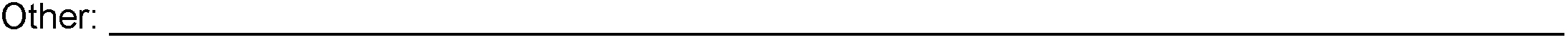 Siblings:    -----------------------------------List other medical providers you see on a regular basis (i.e. Cardiologist, Mental Health Provider, Kidney Doctor, etc.)Patient signature: -------------------	Date:	--------ADHDCOPDHigh CholesterolPeptic UlcerAlcoholismDementiaHIVPsoriasisAllergies, SeasonalDepressionHepatitisPulmonary  Embolism (PE)AnemiaDiabetes: 1 or 2Irritable Bowel SyndromeRheumatoid ArthritisAnxietyDiverticulitisKidney StonesSciaticaArrhythmia (irregular heart beat)DVT (blood clot)Kidney DiseaseSeizure DisorderArthritisEczemaLupusSleep ApneaAsthmaEmphysemaLiver DiseaseStrokeBipolarGallstonesMacular DegeneragtionThyroid DisorderBladder  problems/IncontinenceGERO  (acid reflux)MigrainesUlcerative ColitisBleeding problemsGlaucomaNosebleedsCancer: 	Heart DiseaseNeuropathyCarpal TunnelHeart Attack (Ml)Osteopenia/OsteoporosisHeadachesHiatal HerniaParkinson's DiseaseCrohn's DiseaseHigh Blood PressurePeripheral Vascular  DiseaseLast Menstrual  Period:yes I nodate:Normal I AbnormalColonoscopy:yes I nodate:Normal I AbnormalMammogram:yes I nodate:Normal I AbnormalDxa (Bone Density):yes I nodate:  	Normal I Abnormal